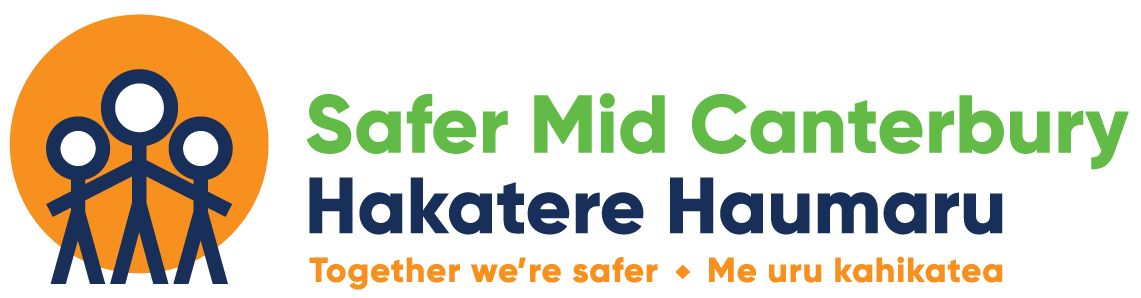 	Job DescriptionPosition:             Family Caseworker Location:	 Safer Mid Canterbury Offices, Ashburton Hours of Work:	 20 hours per weekDate Issued:	June 2022Purpose: As part of the Government’s decision to increase the annual refugee quota, Ashburton was identified as one of five new settlement locations. The Family Caseworker role focuses on the settlement needs of former refugee once they have arrived to New Zealand and the local Ashburton community. It aims to strengthen the families connection to their new home setting, improve their knowledge about NZ and Maori culture; provide education and support to improve family health and wellbeing. This role involves direct support to former refugee families. Former Refugee Community arrivals are Afghan, predominantly from Hazara ethnic community and speak Farsi/Dari. Strategic Goals of Safer Mid CanterburyA Safer, Stronger CommunityStrong and Healthy FamiliesWorking Together Positive Pathways for Young PeopleRefugee Settlement Functional RelationshipsReports to:Refugee Settlement Support Team LeaderInternal: to Safer Mid CanterburyGeneral ManagerRefugee Settlement Support Team Leader Board Chair and trusteesFinance and administration staffService staffVolunteers External to:Refugee Settlement Support Service clientsAshburton District CouncilKey stakeholder groupMSD Welcoming CommunitiesHakatere Multicultural CouncilRed Cross (they hold the contract for Refugee Employment Support)NGO’sLocal and central government departmentsECE’sSchoolsAdult Education providersMedia – To go through Team LeaderIwi, Hapu and Maori Community OrganisationsHealth providersCommunity at largeFamily Caseworker Worker Responsibilities I have read and understood the above Job Description and accept all of the above responsibilities incorporated herein.Signed by: __________________________                                                 Date	___/___/___Family Caseworker Signed by: Kathy Harrington-Watt___________________________________				Date	___/___/___Refugee Settlement Services Team LeaderSafer Mid Canterbury					Key Functions Standards and AchievementsRefugee Background Information Understand the context of refugee settlement, history and background contexts. Such as religion, language skills, food, dress, cultural practices, family systems, and gender roles etc. (Training will be provided).Developing relationshipsDevelop collaborative and supportive working relationships with refugee individuals and families. Develop and maintain collaborative and supportive working relationship with other community organisations.Respect the confidentiality of refugee individuals and families. Professional Development      Attend appropriate conference, education opportunities, training workshops relative to the position.      Maintain and update own knowledge base as appropriate.     Undertake specific education re:  Afghan culture     Undertake specific education re: refugee resettlement Cultural Competency, Safety and Diversity Application of cultural safety: Have a high level of cultural safety and the ability to work with respect and empathy with people from different cultural backgrounds. Understand how various populations require support to be delivered (this includes urban and rural differences, gender roles, religion, family structure, disability etc.)Acknowledge cultural differences and respect spiritual beliefs, cultural practices and lifestyle choices.Understand and advocate for the needs of former refugee families, including their rights to equal opportunity.  Respect, sensitivity, cultural awareness is evident in interpersonal relationships.Use supervision, training workshops and team meetings to discuss cultural competence issues. Recognise Maori as Tangata Whenua.Commitment to the principles of Treaty of WaitangiRisk Management Casework Understand and follow Safer Mid Canterbury Child Protection PolicyAdhere to professional boundaries and advise Team Leader of any problems or difficulties arising while conducting casework responsibilities. Any concerns of risk to self, refugees, colleagues, other staff or members of the public to be reported immediately to Team Leader and/or Emergency Services as situation requires, i.e. police.Adhere to professional practice standards. Utilise Information TechnologyDemonstrate an ability to access and use available clinical information systems.Be conversant with case work management system and/or request upskilling if needed. Maintain own professional development by attending relevant IT educational programmes.Use Paua Client Management system for casework records. Health and Safety Guidelines Complying with Health and Safety requirements when working in and off the premises of workComplying with Safer Mid Canterbury Key Operating Policies and ProceduresKeep up to date with security and safety procedures. Participate in Health and Safety Induction program. General Be committed to the development of Safer Mid Canterbury District’s bicultural and Multicultural developmentAttend all relevant Team and Organisational Meetings CONDITIONS OF APPOINTMENT - Refugee Settlement Support Service Family CaseworkerCONDITIONS OF APPOINTMENT - Refugee Settlement Support Service Family CaseworkerHours of WorkYour ordinary hours of work will be 20 hours per week. Due to the nature of the position, working hours are flexible but will generally be worked Monday to Friday inclusive.On occasion there may be the need to work outside of what might be considered ordinary working hours - evenings and weekends.RemunerationRange $28.00 to $28.82 p/h3% Kiwisaver contribution4 weeks annual leaveOther conditions of appointmentOther conditions of appointment shall be as prescribed in the Employment Relations Act 2000 and it’s amendments, other Acts which govern employment and an Individual Employment Agreement.